                                                                     УТВЕРЖДАЮ                                                                     Заведующий МБДОУ                                                                              «Детский сад № 6 г.Беслана»                                                                                                      __________________/Хайманова З.Н.                                                                              «______»___________2021гИтоговое открытое занятие – квест в средней группе«Путешествие в сказочный лес»Подготовили и провели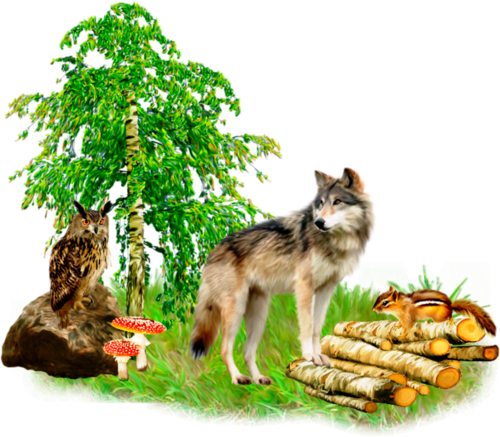 воспитатели первой категорииДзагоева  Светлана БорисовнаДатдеева Ирина ВладимировнаМай, 2021гОткрытое итоговое занятие – квест в средней группе«Путешествие в сказочный лес»Подготовили и провеливоспитатели первой категорииДзагоева  Светлана БорисовнаДатдеева Ирина ВладимировнаМай, 2021гПод музыку дети входят в группу, становятся в круг. Воспитатель: Ребята, давайте друг другу поднимем настроение, поздороваемся и улыбнемся: Скажем, здравствуйте друг другу, Нам здороваться не лень, Всем привет и добрый день,Если каждый улыбнется Утро доброе начнется! В.: - Скажем друг другу доброе утро и подарим свою улыбку. В.: - Ребята, а к нам сегодня пришли гости, а скажите, пожалуйста, что  надо делать, когда приходят гости (поздороваться, улыбнуться, сказать проходите пожалуйста).Дети: - «Доброе утро, мы очень рады вас видеть».В.: - Молодцы ребята, а теперь давайте вспомним главное правило нашей группы. Дети: - «Каждый день всегда, везде, на занятиях, в игре, громко, четко говорим и без дела не шумим». В группу залетает шарик с письмом. В.: - Ой, а что это за шарик, да еще и с письмом, давайте прочтем его. Письмо  адресовано детям группы №3. Дети, а что это за группа? Дети: Это наша группа. В.: - А как еще называют нашу группу? Дети: Средняя группа «Почемучки».Воспитатель читает письмо: «Здравствуйте дорогие ребята, мы жители сказочного леса просим вас о помощи. Злой волшебник заколдовал всех обитателей леса и они перестали улыбаться. Он спрятал все улыбки в сундук под замки и в лесу стало скучно и грустно, помогите нам пожалуйста вернуть улыбки и хорошее настроение». - Ну, что ребята, поможем лесным обитателям? Дети: Да поможем.В.: - Посмотрите, а здесь еще и карта есть, это наверное подсказка, как добраться до сундука. Сейчас мы ее рассмотрим и начнем наше путешествие. С чего же нам начать, что мы видим на карте? Дети: Животных и цифры.                             Заведующий МБДОУ                 Хайманова З.Н.В.: Каких животных и какие цифры? А давайте посчитаем цифры по порядку. Кто стоит под первым номером? Заяц. Значит вначале мы должны добраться до зайца, так как он стоит под цифрой один. Ребята, а на чем мы можем добраться до леса? (машина, велосипед, поезд). А как одним словом мы можем это сказать? Дети: Транспорт. В.: Готовимся к отправке на поезде, занимаем  места за машинистом и в путь. Первая остановка. Заяц. Дети: Здравствуй, Зайчик, мы пришли попросить у тебя ключик от волшебного сундучка, дай нам его, пожалуйста.В.: - Ребята, а зайчик так просто не хочет ключик отдавать, ведь злой волшебник его заколдовал и чтобы получить ключик, мы должны будем выполнить задания. Задание№1: Отгадать загадки о временах года. В.: А чтобы легче было отгадать загадки, давайте вспомним сколько времен года? Какие? Загадки: 1. Снег пушистый  стелиться, улица бела и метет метелица, что пришла? (Зима) 2.Она приходит с ласкою и со своею сказкою, волшебной палочкой взмахнет, в лесу подснежник расцветет. ( Весна) 3. Солнце припекает, цветы расцветают, бабочки порхают, ягоды поспевают. Когда это бывает? ( Летом) 4. Вот и стали дни короче и длиннее стали ночи, птицы тянутся на юг, пожелтел и лес и луг. ( Осень) - Молодцы ребята, зайцу очень понравились ваши ответы и он отдает нам ключик. А на какую фигуру похож ключик? Дети: красный треугольник. В.: Поблагодарим зайчика и отправимся дальше в путь.Следующая остановка: Лисичка. Дети: Здравствуй, Лисичка, дай нам, пожалуйста ключик от волшебного сундучка. В.: А лисичка тоже приготовила для нас задание «Назови одним словом»: 1 Яблоко, груша, слива (Фрукты) 2 Кровать, шкаф, стол (Мебель) 3 Собака, кошка, корова (дом. животные) 4 Кукла, кубик, мячик (Игрушки) 5 Сапоги, ботинки, туфли ( Обувь) 6 Пчела, жук, муравей (Насекомые) 7 Платье, юбка, брюки (Одежда) 8 Голова, руки, ноги (Человек) 9 Самолет, машина, поезд (Транспорт) 10 Тюльпан, роза, нарцисс (Цветы) 11 Лиса, заяц,  волк (Дикие животные)        Заведующий МБДОУ12 Чашка, тарелка, кастрюля (Посуда).        Хайманова З.Н.                В.: Молодцы ребята, справились с заданием, но лиса хитрая и придумала нам еще одно задание «Что лишнее». Надо внимательно посмотреть на карточки и назвать какой предмет лишний. Лиса отдает ключик, дети благодарят и отправляются дальше. Ключ – зеленый круг. И следующая остановка Ежик. Дети здороваются и просят ежика отдать им ключик от сундучка. В.: Вот и ежик придумал для нас задания .Он очень любит играть с цифрами, разбросал их и хочет, чтобы мы расставили их по порядку. Счет прямой, обратный, порядковый. «Сосчитай и поставь цифру правильно» «Сделай одинаково, поровну» В.: - Вот мы и справились со всеми заданиями Ежика и получили ключик.На что он похож? Овал. Молодцы, а  теперь давайте поиграем прежде, чем отправиться дальше. Игра «Мишка бурый». Ход игры: дети делают круг, мишка в кругу.Дети: Мишка бурый, мишка бурый, от чего такой ты хмурый?. Мишка: Я медком не угостился, от того и рассердился.1 2 3 4 5 начинаю догонять. Мишка догоняет детей. В.: Ну, что отдохнули? Отправляемся дальше. Следующая остановка Медведь. Дети: Здравствуй Мишка, мы пришли за ключом от волшебного сундучка, отдай нам его пожалуйста. В.: А у мишки тоже для нас задания. Он хочет чтобы мы рассказали как зовут детенышей лесных жителей. Давайте, рассмотрим картинки и назовем детенышей (у зайчихи – зайчонок, белки – бельчонок, медведицы – медвежонок, лисы – лисенок, волчихи – волчонок). Еще мишка просит, чтобы мы научили его ласково называть членов семьи «Назови ласково».  - Мишка доволен ответами и отдает нам ключик. На что он похож? Квадрат. Благодарим мишку и отправляемся дальше в путь. И следующая остановка Волк.  Задания от волка. Он очень любит сказки и хочет, чтобы мы отгадали загадки по сказкам: Кто в корзине Машу нес, кто садился на пенек и хотел съесть пирожок, сказочку ты знаешь ведь? Кто же это был? (медведь)  Лечит маленьких детей, лечит  птичек и зверей, сквозь очки свои глядит, добрый доктор…( Айболит) Ждали маму с молоком и пустили волка в дом, кто же были эти маленькие дети ? (Козлята) В шапочке она идет, пирожки с собой несет, за кустами волк сидит и за девочкой следит…( Красная Шапочка).  Заведующий МБДОУ                                              Хайманова З.Н.В.: Ребята, а когда волк встретил Красную Шапочку что он сделал? Дети: Отправил ее по длинной дорожке, а сам побежал по короткой. Вот и нас он хочет запутать и отправить к волшебному сундучку длинной дорогой. Давайте с вами сравним дорожки, выберем короткую и отправимся в путь. Ключик – прямоугольник. В.: - Вот мы и собрали все ключи от волшебного сундучка, но открыть его не так то просто, надо разложить ключи в определенном порядке: на середину выложить круг, в правом верхнем углу квадрат, в нижнем правом углу овал, в верхнем левом углу треугольник, в нижнем левом углу прямоугольник. Дети раскладывают на листе геометрические фигуры «Ориентир на листе»В.: - Вот и открыли мы волшебный сундучок, а в нем улыбки, которые украл злой волшебник. Ребята, давайте раздадим улыбки лесным жителям, чтоб они могли улыбаться. Дети раздают улыбки. - А еще давайте подарим улыбки нашим гостям.Песня «От улыбки». Дети возвращаются обратно в группу, где их ждет угощение от жителей сказочного леса.         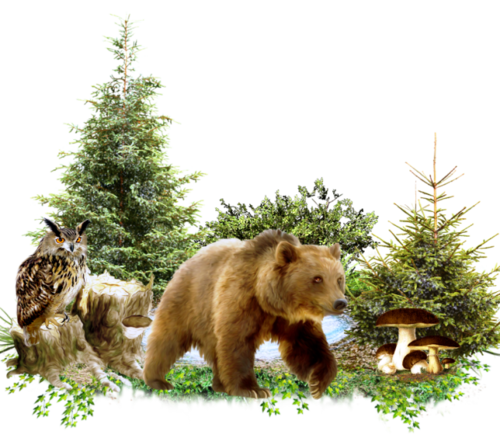                           Заведующий МБДОУ                 Хайманова З.Н.